AQA A Level Psychology – Forensic Psychology Knowledge Organiser – Term 2Key WordsOffender ProfilingExplanations for Offending: Biological, Psychological Explanations for Offending: Biological, Psychological Anger Management – form of BCTBehaviour modification – ways to shape offender’s views to undesirableBiological explanation – genetics and neuralBottom-up approach – method of profiling -investigative psychologyCognitive distortions – irrational or faulty ways of thinkingCustodial sentencing – prison for period of timeGeographical profiling – geographical profiling for crimesAtavistic form – historical approach -high cheekbonesHostile attribution bias – offender believes others are responsible for crimesInvestigative psychology – David Canter’s offender profilingMoral – stages of moralityMinimisation – cognitive distortion minimise seriousness of crime Recidivism – refers to tendency of offenders reoffending once they have been releasedOffender profiling is an investigation tool used by professionals to understand and catch criminals.Top-Down Approach: FBI Agents – 1970s America - understand patterns of behaviour in offenders.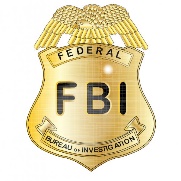 Interviews with 36 sexually motivated killers  gender specific details about their behaviour, crimes and crime scenes = templates for behaviour.Templates conclude: organised and disorganisedStrength – high ecological validity/positive impact on crime scene analysisLimitations – lacking validity doesn’t recognise personality is not stable/based on specific types of offenders- generalisabilityBottom-up Approach: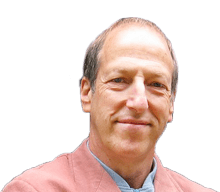 Created by David Canter (1990) and revolves around data analysis and geographic profiling, investigative psychology and building a profile based on facts.6 key areas:Forensic AwarenessTime and placeCriminal careerInterpersonal coherenceCriminal characteristicsStrengths: useful in wider range of criminal behaviourLimitation: hard to assess usefulness as relies upon self-reports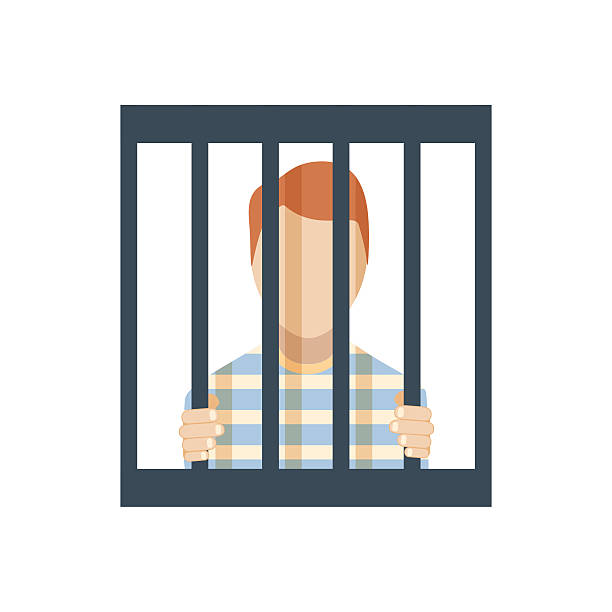 Biological: Genetic and NeuralGenes – shared genetic mutation in family. Price et al (1966) found a high number of violent male criminals had XXY chromosome (higher testosterone=aggression)Neural – increased levels of noradrenaline is linked to offending – implicates fight or flight response and impairs decision making/limbic system implicated/prefrontal cortex is impaired.Psychological: Eysenck’s Theory, Cognitive, Differential AssociationEysenck’s Theory – theory of criminal personalityThere are personality traits which argue are features which are fixed from birth. 1963 Eysenck  self report tool (EPI) to measure extroversion and neuroticism  -psychoticism was added laterExtraversion – IntroversionNeuroticism – StabilityPsychoticism Personality type = combination high/low of these measures.Strengths – research to support by Heaven (1996) – high levels of psychoticism to offender behaviourLimitation – offender behaviours can vary/outdated view of personalityPsychological: Cognitive ExplanationsPiaget (1932) – moral development.Cognitive Distortions – criminals display common cognitive distortions (Gibbs 1995) MinimisationHostile Attribution BiasDifferential AssociationKohlberg .> criminals have different levels of moral development (Heinz Dilemma)Three moral development stages:Pre-conventional morality (up to age 9)Conventional morality (most teens)Post conventional morality (adults)Psychological Explanations - Differential AssociationCriminal behaviour is a result of nurture experiences.Sutherland (1939) - criminals are exposed to other people who commit crimes.All behaviour is learned.Psychological - Psychodynamic Explanations:Focus on the influence of early childhood experiences – Freud.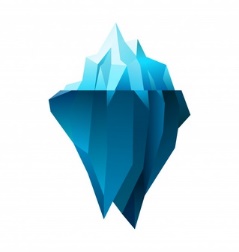 Superego -  ICEBERG 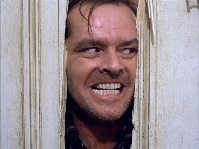 Maternal Deprivation – Bowlby (1951)  affectionless psychopathyBiological: Genetic and NeuralGenes – shared genetic mutation in family. Price et al (1966) found a high number of violent male criminals had XXY chromosome (higher testosterone=aggression)Neural – increased levels of noradrenaline is linked to offending – implicates fight or flight response and impairs decision making/limbic system implicated/prefrontal cortex is impaired.Psychological: Eysenck’s Theory, Cognitive, Differential AssociationEysenck’s Theory – theory of criminal personalityThere are personality traits which argue are features which are fixed from birth. 1963 Eysenck  self report tool (EPI) to measure extroversion and neuroticism  -psychoticism was added laterExtraversion – IntroversionNeuroticism – StabilityPsychoticism Personality type = combination high/low of these measures.Strengths – research to support by Heaven (1996) – high levels of psychoticism to offender behaviourLimitation – offender behaviours can vary/outdated view of personalityPsychological: Cognitive ExplanationsPiaget (1932) – moral development.Cognitive Distortions – criminals display common cognitive distortions (Gibbs 1995) MinimisationHostile Attribution BiasDifferential AssociationKohlberg .> criminals have different levels of moral development (Heinz Dilemma)Three moral development stages:Pre-conventional morality (up to age 9)Conventional morality (most teens)Post conventional morality (adults)Psychological Explanations - Differential AssociationCriminal behaviour is a result of nurture experiences.Sutherland (1939) - criminals are exposed to other people who commit crimes.All behaviour is learned.Psychological - Psychodynamic Explanations:Focus on the influence of early childhood experiences – Freud.Superego -  ICEBERG Maternal Deprivation – Bowlby (1951)  affectionless psychopathyAnger Management – form of BCTBehaviour modification – ways to shape offender’s views to undesirableBiological explanation – genetics and neuralBottom-up approach – method of profiling -investigative psychologyCognitive distortions – irrational or faulty ways of thinkingCustodial sentencing – prison for period of timeGeographical profiling – geographical profiling for crimesAtavistic form – historical approach -high cheekbonesHostile attribution bias – offender believes others are responsible for crimesInvestigative psychology – David Canter’s offender profilingMoral – stages of moralityMinimisation – cognitive distortion minimise seriousness of crime Recidivism – refers to tendency of offenders reoffending once they have been releasedDealing with Offender BehaviourDealing with Offender BehaviourDealing with Offender BehaviourAnger Management – form of BCTBehaviour modification – ways to shape offender’s views to undesirableBiological explanation – genetics and neuralBottom-up approach – method of profiling -investigative psychologyCognitive distortions – irrational or faulty ways of thinkingCustodial sentencing – prison for period of timeGeographical profiling – geographical profiling for crimesAtavistic form – historical approach -high cheekbonesHostile attribution bias – offender believes others are responsible for crimesInvestigative psychology – David Canter’s offender profilingMoral – stages of moralityMinimisation – cognitive distortion minimise seriousness of crime Recidivism – refers to tendency of offenders reoffending once they have been releasedAnger Management – form of BCTBehaviour modification – ways to shape offender’s views to undesirableBiological explanation – genetics and neuralBottom-up approach – method of profiling -investigative psychologyCognitive distortions – irrational or faulty ways of thinkingCustodial sentencing – prison for period of timeGeographical profiling – geographical profiling for crimesAtavistic form – historical approach -high cheekbonesHostile attribution bias – offender believes others are responsible for crimesInvestigative psychology – David Canter’s offender profilingMoral – stages of moralityMinimisation – cognitive distortion minimise seriousness of crime Recidivism – refers to tendency of offenders reoffending once they have been releasedCustodial SentencingBehaviour Modification - Anger ManagementRestorative JusticeAnger Management – form of BCTBehaviour modification – ways to shape offender’s views to undesirableBiological explanation – genetics and neuralBottom-up approach – method of profiling -investigative psychologyCognitive distortions – irrational or faulty ways of thinkingCustodial sentencing – prison for period of timeGeographical profiling – geographical profiling for crimesAtavistic form – historical approach -high cheekbonesHostile attribution bias – offender believes others are responsible for crimesInvestigative psychology – David Canter’s offender profilingMoral – stages of moralityMinimisation – cognitive distortion minimise seriousness of crime Recidivism – refers to tendency of offenders reoffending once they have been releasedFour main aims to custodial sentencing:Deterrence - put people off committing the crime; increase fear linked to getting caughtIncapacitation  being off the streets so cannot re-offendRehabilitation  helps criminals go back into societyRetribution justice for victims and families – society intolerance of crimePsychological effects on prisoners: Prisoners adapt to their routines in prison and struggle when releasedPrison has an affect on mental healthAnger management – CBTDeveloped by Novaco (1975) – changes behaviour responses of offendersCognitive preparationSkills acquisitionApplication processToken Economies  behaviour modification programme  operant conditioningMethod used to help victims of crime and the offenders meet some closure.Strengths – supported by research/ Sherman and Strang (2007) found good results/multiple benefits and reduces stress in victimsLimitation – may not be suitable for everyone/some people may be reluctant